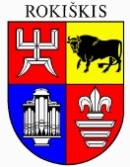 ROKIŠKIO RAJONO SAVIVALDYBĖS MERASPOTVARKISDĖL ROKIŠKIO RAJONO SAVIVALDYBĖS TURTO PRIPAŽINIMO NETINKAMU (NEGALIMU) NAUDOTI2024 m. liepos 16 d. Nr. MV-402RokiškisVadovaudamasis Lietuvos Respublikos valstybės ir savivaldybių turto valdymo, naudojimo ir disponavimo juo įstatymo 8 straipsnio 1 dalies 2 punktu, 26 straipsnio 1 dalies 1, 2 ir 8 punktais, Rokiškio rajono savivaldybei nuosavybės teise priklausančio turto pripažinimo nereikalingu arba netinkamu (negalimu) naudoti ir jo nurašymo, išardymo ir likvidavimo tvarkos aprašu, patvirtintu Rokiškio rajono savivaldybės tarybos 2023 m. gegužės 25 d. sprendimu Nr. TS-157 „Dėl Rokiškio rajono savivaldybei nuosavybės teise priklausančio turto pripažinimo nereikalingu arba netinkamu (negalimu) naudoti ir jo nurašymo, išardymo ir likvidavimo tvarkos aprašo patvirtinimo“ 10.1 papunkčiu, atsižvelgdamas į Nereikalingų arba netinkamų (negalimų) naudoti nekilnojamojo turto ar kitų nekilnojamųjų daiktų apžiūros 2024 m. liepos 16 d. pažymą Nr. TUR-43: 1. Pripažįstu Rokiškio rajono savivaldybei nuosavybės teise priklausantį nekilnojamąjį turtą – 12,26 kv. m. patalpą – butą su bendro naudojimo patalpomis, pažymėtomis: 419-3, 419-4 (1/2 iš 4,09 kv. m) – 2,04 kv. m, a-105, a-106, a-107, a-108, a-109 (1/12 iš 19,29 kv. m) – 1,60 kv. m, adresu: Taikos g. 23-419A, Rokiškio m., unikalus Nr. 7398-1001-7015:0099,  kurio įsigijimo balansinė vertė 2024 m. birželio 30 d. – 997,97 Eur,  turto likutinė vertė 2024 m. birželio 30 d. –  949,89 Eur, turto registravimo grupė – 1202100, finansavimo šaltinis –  savivaldybės biudžeto lėšos – netinkamu (negalimu) naudoti dėl fizinio ir funkcinio nusidėvėjimo bei nereikalingu savivaldybės funkcijoms įgyvendinti. 2. Siūlau Rokiškio rajono savivaldybės tarybai priimti sprendimą dėl nekilnojamo turto nurodyto 1 punkte parduoti teisės aktų nustatyta tvarka.Potvarkis per vieną mėnesį gali būti skundžiamas Lietuvos administracinių ginčų komisijos Panevėžio apygardos skyriui (Respublikos g. 62, Panevėžys) Lietuvos Respublikos ikiteisminio administracinių ginčų nagrinėjimo tvarkos įstatymo nustatyta tvarka.Savivaldybės vicemerė, 				Audronė Kaupienėpavaduojanti savivaldybės merą